COLÉGIO ESTADUAL POLIVALENTE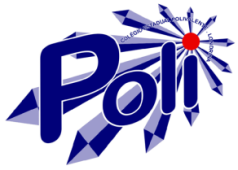 ENSINO FUNDAMENTAL, MÉDIO E PROFISSIONALNOME DO ALUNOTÍTULO (TODAS MAIÚSCULAS):Subtítulo (Iniciais Maiúsculas)Londrina - Paraná 2014COLÉGIO ESTADUAL POLIVALENTEENSINO FUNDAMENTAL, MÉDIO E PROFISSIONALNOME DO ALUNOTÍTULO (TODAS MAIÚSCULAS):Subtítulo (Iniciais Maiúsculas)Trabalho apresentado à disciplina de _______________ do __ ano do ensino médio, turma ____, período _____. Professor(a): ___________________.Londrina - Paraná 2014SUMÁRIOIntrodução................................................................................................................ 04REFERÊNCIAS BIBLIOGRÁFICASExemplos de referências bibliográficas:Artigo da internetPAIVA, G. J. Dante Moreira Leite: um pioneiro da psicologia social no Brasil. Psicologia USP, São Paulo, v. 11, n. 2, jul./ago. 2000. Disponível em: <http://www.scielo.br/>. Acesso em: 12 mar. 2001.Artigo de jornalADES, C. Os animais também pensam: e têm consciência. Jornal da Tarde, São Paulo, p. 4D, 15 abr. 2001.LivroAZEVEDO, M. A.; GUERRA, V. N. A. Mania de bater: a punição corporal doméstica de crianças e adolescentes no Brasil. São Paulo: Iglu, 2001. 386 p.Revista (Periódico)SILVA, V. A.; ANDRADE, L. H. C. Etinobotânica Xucuru: espécies místicas. Biotemas, Florianópolis, v. 15, n. 1, p. 45-57, 2002.SANTEIRO, T. V. Criatividade em psicanálise: produção científica internacional (1996-1998). Psicologia: Teoria e Prática, São Paulo, v. 2, n. 2, p. 43-59, jul./dez. 2000.Obs.: o destaque é para o título do periódico, o subtítulo não é destacado.ANEXOS (SE HOUVER)